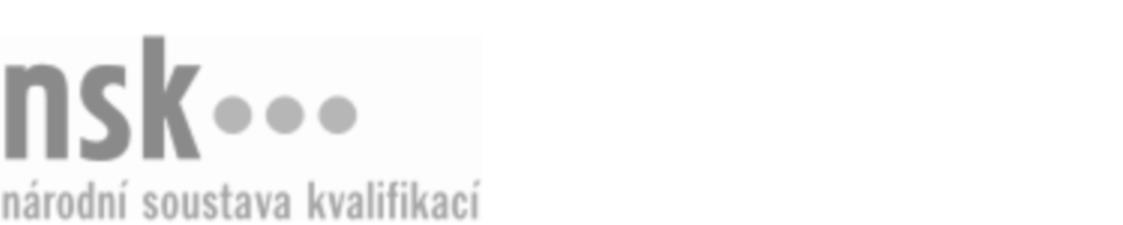 Autorizované osobyAutorizované osobyAutorizované osobyAutorizované osobyAutorizované osobyAutorizované osobyAutorizované osobyAutorizované osobyMuzejní edukátor/edukátorka (kód: 82-041-T) Muzejní edukátor/edukátorka (kód: 82-041-T) Muzejní edukátor/edukátorka (kód: 82-041-T) Muzejní edukátor/edukátorka (kód: 82-041-T) Muzejní edukátor/edukátorka (kód: 82-041-T) Muzejní edukátor/edukátorka (kód: 82-041-T) Muzejní edukátor/edukátorka (kód: 82-041-T) Muzejní edukátor/edukátorka (kód: 82-041-T) Autorizující orgán:Autorizující orgán:Ministerstvo kulturyMinisterstvo kulturyMinisterstvo kulturyMinisterstvo kulturyMinisterstvo kulturyMinisterstvo kulturyMinisterstvo kulturyMinisterstvo kulturyMinisterstvo kulturyMinisterstvo kulturyMinisterstvo kulturyMinisterstvo kulturySkupina oborů:Skupina oborů:Umění a užité umění (kód: 82)Umění a užité umění (kód: 82)Umění a užité umění (kód: 82)Umění a užité umění (kód: 82)Umění a užité umění (kód: 82)Umění a užité umění (kód: 82)Povolání:Povolání:Muzejní edukátorMuzejní edukátorMuzejní edukátorMuzejní edukátorMuzejní edukátorMuzejní edukátorMuzejní edukátorMuzejní edukátorMuzejní edukátorMuzejní edukátorMuzejní edukátorMuzejní edukátorKvalifikační úroveň NSK - EQF:Kvalifikační úroveň NSK - EQF:777777Platnost standarduPlatnost standarduPlatnost standarduPlatnost standarduPlatnost standarduPlatnost standarduPlatnost standarduPlatnost standarduStandard je platný od: 21.10.2022Standard je platný od: 21.10.2022Standard je platný od: 21.10.2022Standard je platný od: 21.10.2022Standard je platný od: 21.10.2022Standard je platný od: 21.10.2022Standard je platný od: 21.10.2022Standard je platný od: 21.10.2022Muzejní edukátor/edukátorka,  29.03.2024 12:48:20Muzejní edukátor/edukátorka,  29.03.2024 12:48:20Muzejní edukátor/edukátorka,  29.03.2024 12:48:20Muzejní edukátor/edukátorka,  29.03.2024 12:48:20Muzejní edukátor/edukátorka,  29.03.2024 12:48:20Strana 1 z 2Strana 1 z 2Autorizované osobyAutorizované osobyAutorizované osobyAutorizované osobyAutorizované osobyAutorizované osobyAutorizované osobyAutorizované osobyAutorizované osobyAutorizované osobyAutorizované osobyAutorizované osobyAutorizované osobyAutorizované osobyAutorizované osobyAutorizované osobyNázevNázevNázevNázevNázevNázevKontaktní adresaKontaktní adresa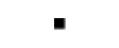 Moravské zemské muzeumMoravské zemské muzeumMoravské zemské muzeumMoravské zemské muzeumMoravské zemské muzeumZelný trh  6, 65937 BrnoZelný trh  6, 65937 BrnoMoravské zemské muzeumMoravské zemské muzeumMoravské zemské muzeumMoravské zemské muzeumMoravské zemské muzeumZelný trh  6, 65937 BrnoZelný trh  6, 65937 BrnoMuzejní edukátor/edukátorka,  29.03.2024 12:48:20Muzejní edukátor/edukátorka,  29.03.2024 12:48:20Muzejní edukátor/edukátorka,  29.03.2024 12:48:20Muzejní edukátor/edukátorka,  29.03.2024 12:48:20Muzejní edukátor/edukátorka,  29.03.2024 12:48:20Strana 2 z 2Strana 2 z 2